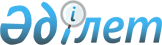 Об установлении единых ставок фиксированного налога для всех налогоплательщиков, осуществляющих деятельность на территории Ерейментауского района
					
			Утративший силу
			
			
		
					Решение Ерейментауского районного маслихата Акмолинской области от 30 января 2009 года № 4C-13/4-09. Зарегистрировано Управлением юстиции Ерейментауского района Акмолинской области 10 марта 2009 года № 1-9-113. Утратило силу - решением Ерейментауского районного маслихата Акмолинской области от 10 декабря 2012 года № 5С-9/4-12      Сноска. Утратило силу - решением Ерейментауского районного маслихата Акмолинской области от 10.12.2012 № 5С-9/4-12 (вводится в действие со дня официального опубликования).

      В соответствии со статьей 6 Закона Республики Казахстан от 23 января 2001 года «О местном государственном управлении в Республике Казахстан» и пунктом 2 статьи 422 Кодекса Республики Казахстан от 10 декабря 2008 года «О налогах и других обязательных платежах в бюджет», Ерейментауский районный маслихат РЕШИЛ:



      1. Установить единые ставки фиксированного налога для всех налогоплательщиков, осуществляющих деятельность на территории Ерейментауского района (приложение).



      2. Настоящее решение вступает в силу со дня государственной регистрации в Управлении юстиции Ерейментауского района и вводится в действие с момента официального опубликования.



      3. Решение Ерейментауского районного маслихата от 25 ноября 2005 года № С-21/3 «Об утверждении ставок фиксированного суммарного налога и ставок акциза за игорный бизнес» (зарегистрировано в Региональном Реестре государственной регистрации нормативных правовых актов № 1-9-37 от 13 декабря 2005 года, опубликовано на государственном языке 10 июня 2006 года № 64-65 в районной газете «Ереймен», на русском языке 10 июня 2006 года № 64-65 в районной газете «Ерейментау») признать утратившим силу.



      4. Контроль за исполнением настоящего решения возложить на постоянную комиссию Ерейментауского районного маслихата по вопросам бюджета, финансов, социально-экономического развития, экологии и работы с ветеранами.      Председатель сессии

      районного маслихата                        А.Альжанов      Секретарь Ерейментауского

      районного маслихата                        К.Махметов      СОГЛАСОВАНО:      Аким Ерейментауского

      района (АЕР)                               Н.А.Ережепов      Начальник ГУ «Налоговое Управление

      по Ерейментаускому району

      Налогового Департамента Акмолинской области

      Налогового Комитета Министерства финансов

      Республики Казахстан» (НУпоЕР)             Ж.А.Уалиев      Начальник ГУ «Отдел экономики

      и бюджетного планирования

      Ерейментауского района» (ОЭиБПЕР)          К.Ж.Кудабаев

Приложение к решению       

Ерейментауского районного маслихата

от 30 января 2009 года № 4С-13/4-09      Сноска. Приложение редакции решения Ерементауского района Акмолинской области от 21.07.2010 № 4С-26/4-10 (порядок введения в действия см. п-2) Единые ставки фиксированного налога

для всех налогоплательщиков, осуществляющих деятельность

на территории Ерейментауского района
					© 2012. РГП на ПХВ «Институт законодательства и правовой информации Республики Казахстан» Министерства юстиции Республики Казахстан
				№п/пНаименование объекта налогообложенияРазмеры базовых ставок фиксированного налога (в месячных расчетных показателях)1.Персональный компьютер, используемый для проведения игры22.Бильярдный стол3